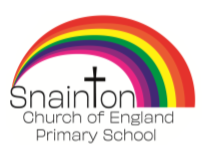 Charanga   KS2   Music curriculum plan   4 year rolling programme Autumn 1Autumn 2Spring1Spring 2Summer 1Summer 2Year A2020-2021Let your spirit fly (Yr 3)Christmas Carols/ProductionMamma Mia(Yr4)GlockenspielStage 1(Yr3)Livin’ On a Prayer(Yr 5)Happy(Yr6)Year B2021-2022Three Little Birds (Yr3)Christmas Carols/ProductionStop!(Yr4)GlockenspielStage 2(Yr4)Make you feel my love(Yr5)You’ve got a friend(Yr6)Year C2022-2023The Dragon Song (Yr3)Christmas Carols/ProductionNew Year Carol(Yr6)Lean on me(Yr4)The Fresh Prince of Bel- Air (Yr5)Jazz 1(Yr5)Year D2023-2024Bringing us together (Yr3)Christmas Carols/ProductionBlackbird(Yr4)Dancing in the street(Yr5)Music and Me(Yr6)Jazz 2(Yr6)